ПОЯСНИТЕЛЬНАЯ ЗАПИСКАК ПРОЕКТУ ПОСТАНОВЛЕНИЯ«Об утверждении формы проверочного листа (списка контрольных вопросов), применяемого Администрацией городского округа Верхотурский при осуществлении муниципального земельного контроля»	Во исполнение Федерального закона от 31.07.2020 № 248-ФЗ «О государственном контроле (надзоре) и муниципальном контроле в Российской Федерации» с 01.03.2022 применяются формы проверочных листов, а также случаев обязательного применения проверочных листов, свидетельствующих о соблюдении или несоблюдении контролируемым лицом обязательных требований, утвержденные постановлением Правительства Российской Федерации  от 27.10.2021 г. № 1844.	Указанное постановление подлежит применению при разработке и утверждении форм проверочных листов на 2022 год. 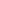 	На основании нормативных правовых актов разработана форма проверочного листа (списка контрольных вопросов), применяемого Администрацией городского округа Верхотурский при осуществлении муниципального земельного контроля на 2022 год. 	Форма проверочного листа состоит из следующих разделов:вид контрольного (надзорного) мероприятия;2) наименование юридического лица (ИНН, ОГРН, юридический адрес (его филиалов, представительств, обособленных структурных подразделений), фамилия, имя, отчество (при наличии) гражданина, индивидуального предпринимателя, его ИНН и (или) ОГРН индивидуального предпринимателя, адрес регистрации гражданина или индивидуального предпринимателя, являющегося контролируемым лицом; 3) место проведения контрольного (надзорного) мероприятия;4) адрес (местоположение) земельного участка, в отношении которого проводится контрольное (надзорное) мероприятие;5) реквизиты решения о проведении контрольного (надзорного) мероприятия; 6) учетный  номер  контрольного (надзорного) мероприятия;7) реквизиты постановления Администрации городского округа Верхотурский об утверждении формы проверочного листа;8) должность, фамилия и инициалы должностного лица Администрации городского округа Верхотурский, в должностные обязанности которого в соответствии с положением о виде контроля, должностной инструкцией входит осуществление полномочий по муниципальному земельному контролю;9) перечень вопросов, отражающих содержание обязательных требований, ответы на которые однозначно свидетельствуют о соблюдении или несоблюдении проверяемым лицом обязательных требований, составляющих предмет проверки.	На основании вышеизложенного предлагается утвердить форму проверочного листа (список контрольных вопросов), применяемого Администрацией городского округа Верхотурский при осуществлении муниципального земельного контроля.В соответствии с пунктами 4 и 5 постановления Правительства Российской Федерации  от 27.10.2021 г. № 1844 «Об утверждении требований к разработке, содержанию, общественному обсуждению проектов форм проверочных листов, утверждению, применению, актуализации форм проверочных листов, а также случаев обязательного применения проверочных листов» и в целях проведения общественного обсуждения, проект формы проверочного листа (списка контрольных вопросов) осуществляется в срок, который не может составлять менее 15 календарных дней со дня размещения указанного акта на официальном сайте в информационно-телекоммуникационной сети "Интернет" с одновременным указанием способов подачи предложений по итогам его рассмотрения. 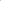 Способ направления участниками публичных консультаций своих предложений:По эл.почте adm_kumi@mail.ru по форме согласно типовому перечню вопросов для проведения публичных консультаций по проекту нормативного правового акта.В запросе необходимо указать наименование организации, Ф.И.О. контактного лица, контактный номер телефона и адрес электронной почты, описание мнения.	Каких-либо финансовых затрат, требующих выделения денежных средств из бюджета муниципального образования, не требуется.	Разработчик – комитет по управлению муниципальным имуществом Администрации городского округа Верхотурский. 	Срок проведения обсуждения: с 17.12.2021 г. по 31.12.2021 г. 	Предложения общественных объединений, юридических и физических лиц в целях проведения обсуждения могут быть поданы в электронной или письменной форме.	Адрес для направления предложений: 624380, Свердловская обл., г. Верхотурье, ул. Советская, д. 4 (Администрация). Адрес электронной почты: adm_kumi@mail.ruКонтактный телефон:  8(34389) 2-26-80	Поданные в период общественного обсуждения предложения рассматриваются Администрацией  и по каждому предложению формируется мотивированное заключение об их учете (в том числе частичном) или отклонении.